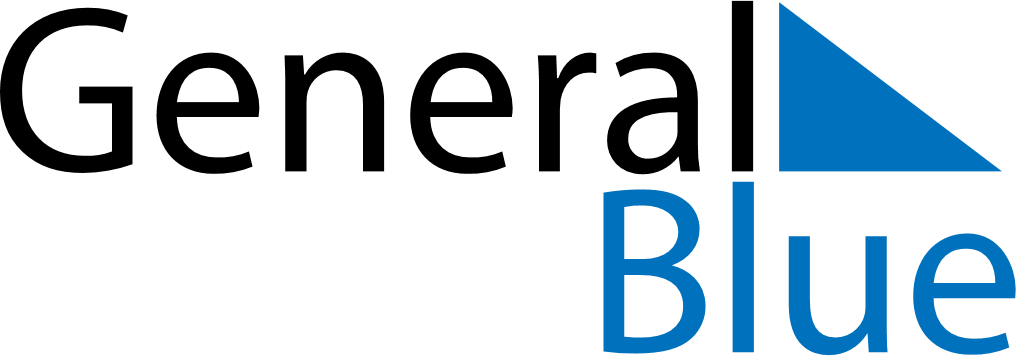 December 2021December 2021December 2021BrazilBrazilSundayMondayTuesdayWednesdayThursdayFridaySaturday12345678910111213141516171819202122232425Christmas EveChristmas Day262728293031New Year’s Eve